Colorado State Map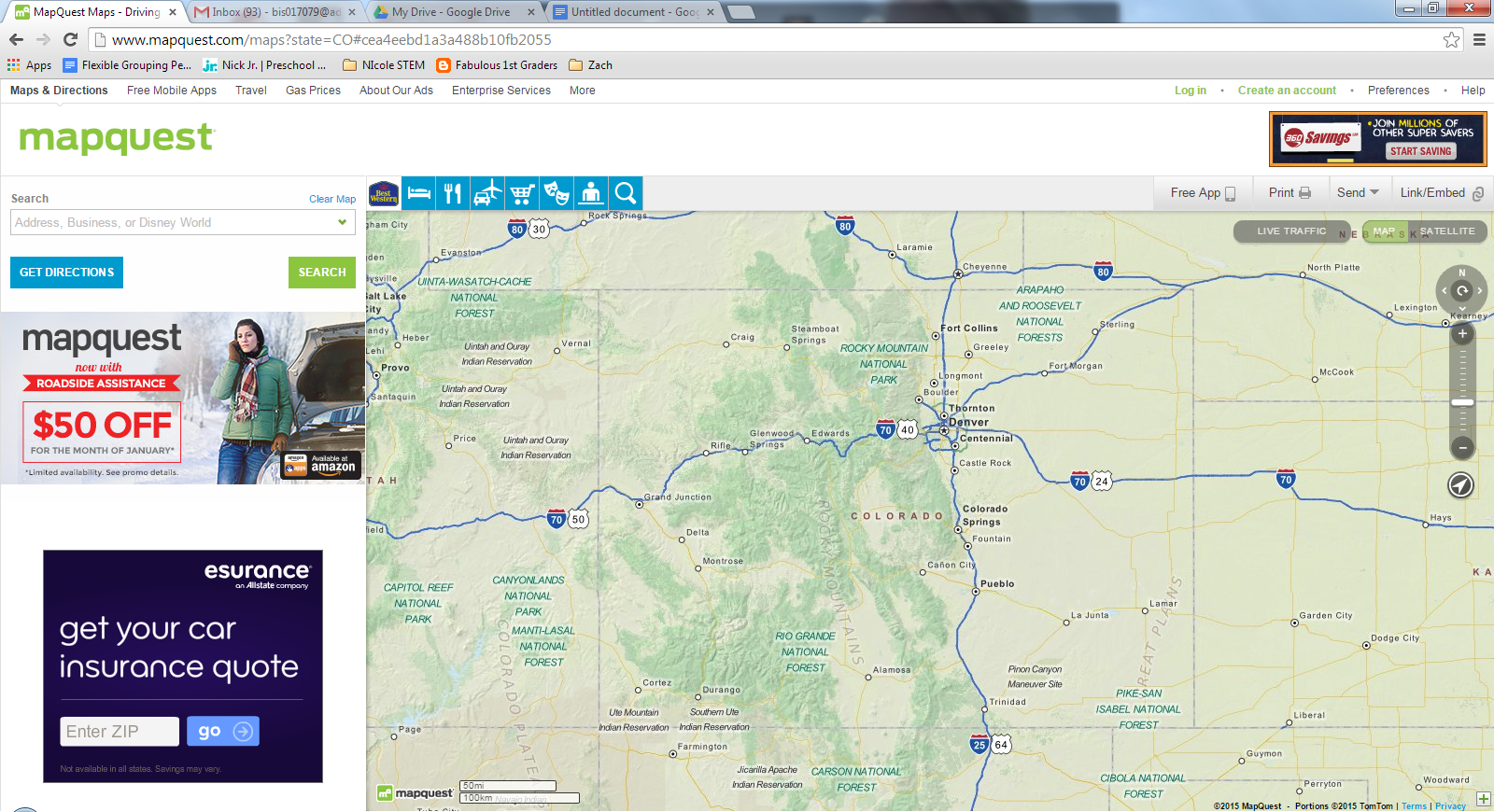 South Platte Watershed Map 1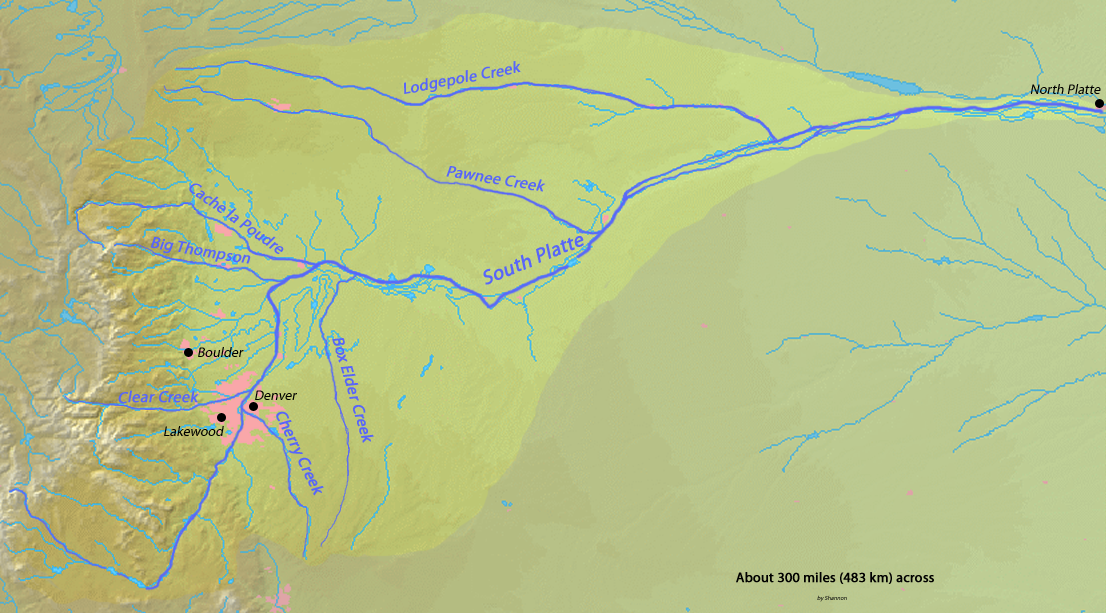 South Platte Watershed Map 2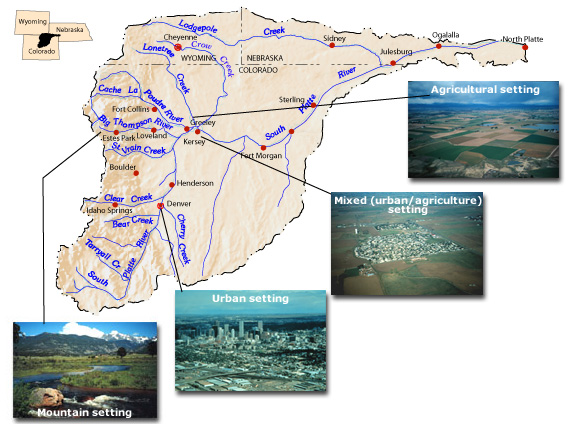 South Platte Watershed Land Use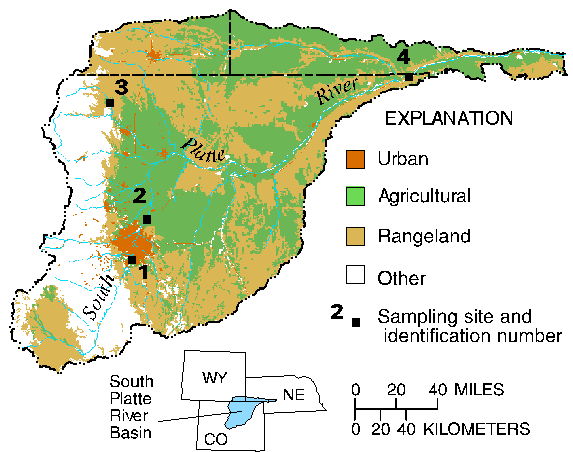 South Platte River Basin Map 3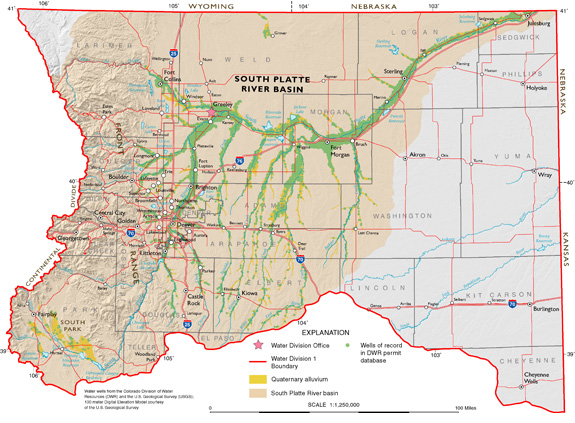 Water Use on the South Platte River Watershed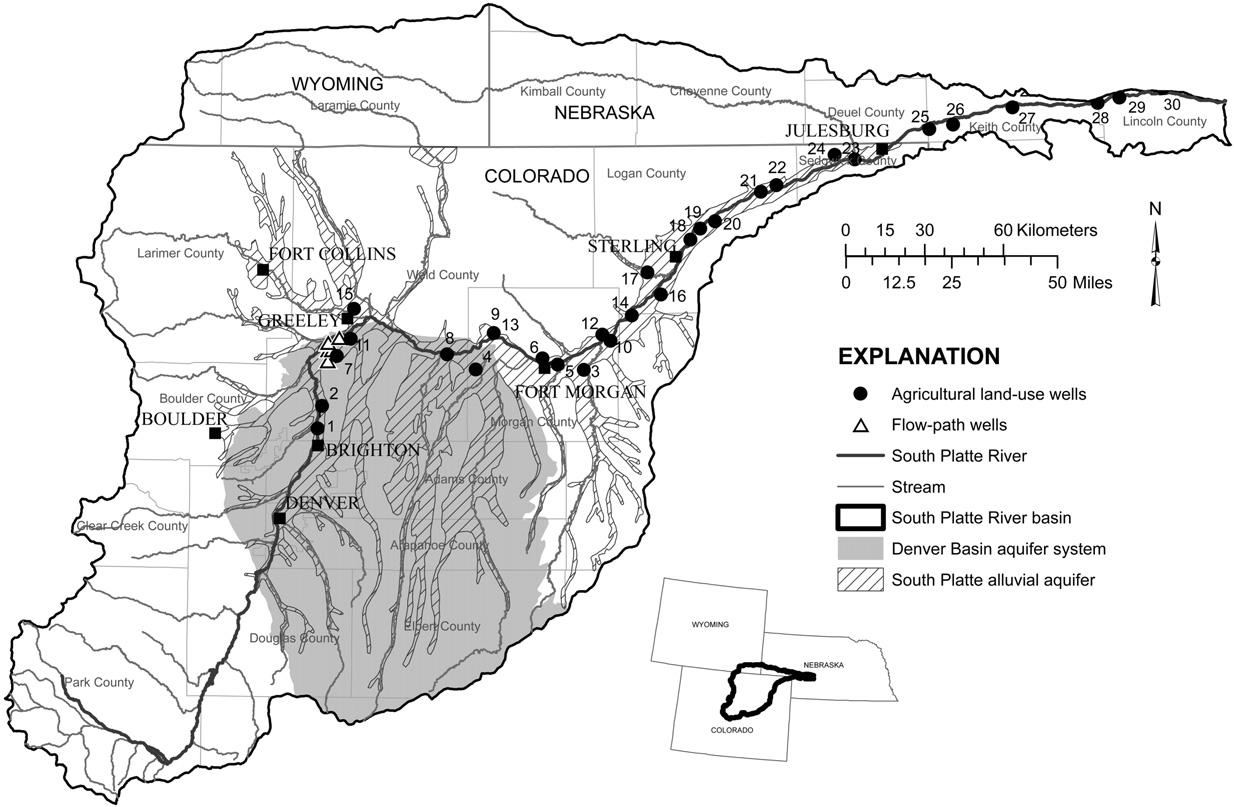 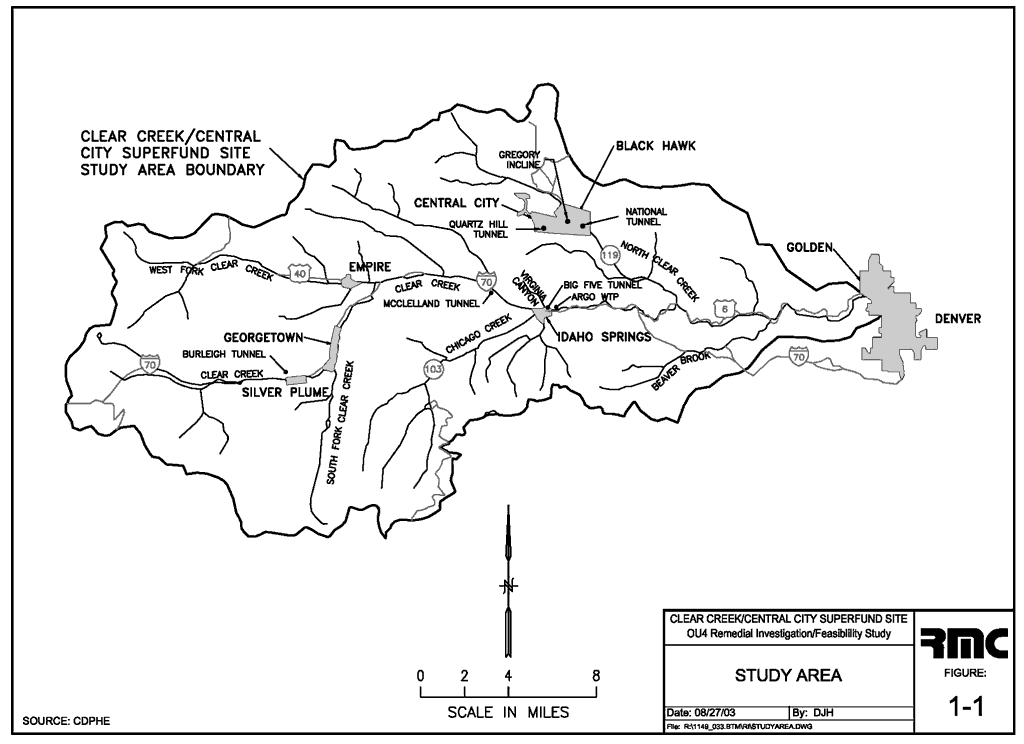 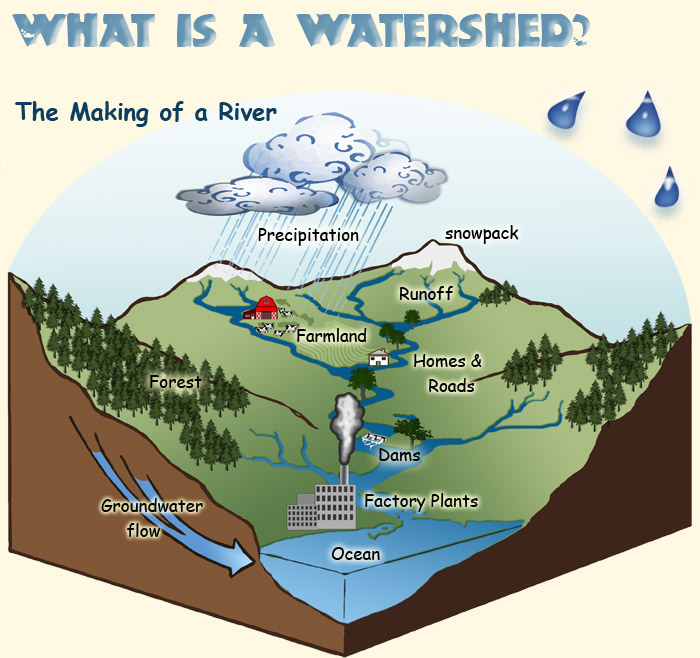 